Povinná fotodokumentace objektuJako příloha ke správnému posouzení žádosti o dotaci v programu 7.2 jsou povinné tyto náležitosti:fotodokumentaci předpokládané obnovy je nutné poskytnout v tiskové kvalitě (minimální velikost jedné fotografie je 1 MB). je požadováno zachycení stavu před rekonstrukcí (interiér + exteriér) minimálně v následujícím rozsahu:celkový pohled na objekt včetně jeho zasazení do okolí,celkový bližší pohled na objekt z exteriéru a celkový pohled na interiér (dle dispozic objektu),pohled na části objektu, kterých se týká předkládaný projekt,detaily poškození jako doklad současného stavu, který bude posuzován.dále je nutné na fotkách před a po rekonstrukci zobrazovat totožnou kompozici či totožný detail. fotografie budou dodány v elektronické podobě prostřednictvím portálu, který sdělí administrátor dotace.Fotografie vložte v elektronické dle pokynů na webu, uveďte vždy popis fotografie a datum, ke kterému je fotografie aktuální. Přílohu k žádosti vytiskněte.Pokud preferujete vyvolané fotografie, popis a datum uvádějte na zadní stranu fotografie.Souhlasím s poskytnutím autorských práv pro dále uvedené fotografie v případě podpoření projektu dotací Libereckým kraje pro následné nekomerční použití Libereckým krajem.Datum: …………………….2022	…………………………………………..	                   (Podpis / razítko organizace)VZOR:Fotografické přílohy: Popis objektu: kostel Nanebevzetí Panny Marie v HejnicíchStav ke dni: 9. 8. 2020 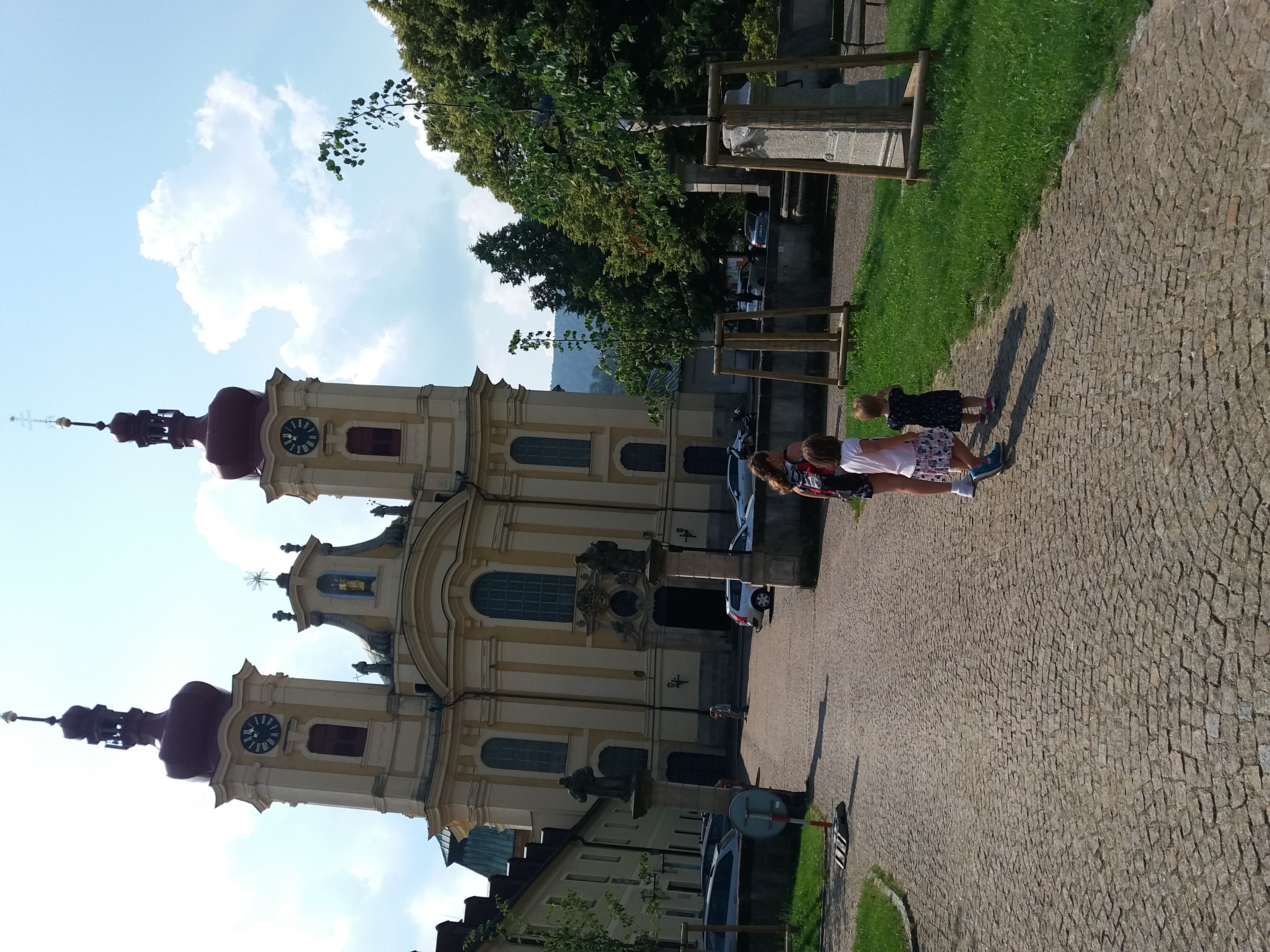 Popis objektu:  ………………………………………………………………………………… Stav ke dni:…………. Popis objektu:  ………………………………………………………………………………… Stav ke dni:………….  Popis objektu:  ………………………………………………………………………………… Stav ke dni:…………. Číslo programu: 7.2Název programu:Záchrana a obnova památek v Libereckém krajiŽadatel:Název projektu: (tak jak je uveden v žádosti o dotaci)